КАЛЕНДАРНО -ТЕМАТИЧЕСКИЙ  ПЛАН  ЛЕКЦИЙПО КУРСУ НОРМАЛЬНАЯ ФИЗИОЛОГИЯ НА IV СЕМЕСТР    2019-2020  уч.годаУтверждено на заседании кафедрыПротокол № _6_от « _10_»__01__2020гЗав. кафедрой___________________                   (личная подпись)Составила:Профессор                            ________________________    Т.П.Генинг                                                                                              Дата «_10__» ___01__2020г Ф-А                                                                                                                                                                                                      стр.1.из 1Министерство науки и высшего образования  Российской ФедерацииФедеральное государственное образовательное учреждение высшего образования«Ульяновский государственный университет» Кафедра физиологии и патофизиологииФорма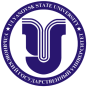 Ф-  Календарно -тематический план лекций№ п/пДатаНАЗВАНИЕ ТЕМЫ117.02.2020гЛД-0-18/1 - 13гр14.02.2020гП-0-18/1-2гр.Физиология дыхания. Внешнее дыхание. Транспорт газов кровью. Регуляция дыхания.202.03.2020гЛД-0-18/1 - 13гр28.02.2020г.П-0-18/1-2гр.Физиология сердечно-сосудистой системы. Физиологические особенности и свойства сердечной системы. Современные методы функциональной оценки сердечной деятельности.316.03.2020гЛД-0-18/1 - 13гр13.03.2020гП-0-18/1-2гр.Физиология сердечно-сосудистой системы. Регуляция деятельности сердца. Основные законы гемодинамики. Регуляция кровообращения. Микроциркуляция.430.03.2020гЛД-0-18/1 - 13гр27.03.2020г.П-0-18/1-2гр.Физиология пищеварительной системы. Функциональная система питания и место в ней процессов пищеварения. Пищеварение в 12-ти перстной, тонкой и толстой кишке. Всасывание в различных отделах ЖКТ. 513.04.2020г ЛД-0-18/1 - 13гр10.04.2020г.П-0-18/1-2гр.Физиология пищеварительной системы. Пищевая мотивация. Физиологические основы голода и насыщения.627.04.2020г ЛД-0-18/1 - 13гр24.04.2020г.П-0-18/1-2гр.Обмен веществ и энергии, терморегуляция. Физиология обмена веществ и энергии. Пластическая и энергетическая роль пищевых веществ. Теплорегуляция. Физиологические механизмы теплообразования и теплоотдачи.711.05.2020г ЛД-0-18/1 - 13гр08.05.2020г.П-0-18/1-2гр.Физиология выделения. Процессы фильтрации и реабсорбции. Регуляция мочеобразования. Гомеостатические функции почек. Не выделительные функции почек. Физиология желёз внутренней секреции. Физиология желёз внутренней секреции и их роль в формировании функциональных систем организма. Механизмы действия гормонов. Частная физиология желёз внутренней секреции. Гипоталамо-гипофизарная система.825.05.2020гЛД-0-18/1 - 13гр22.05.2020г.П-0-18/1-2гр.Физиология крови. Основные константы и саморегуляторные механизмы их поддержания. Защитные функции крови. Группы крови. Резус-фактор.908.06.2020гЛД-0-18/1 - 13гр05.06.2020г.П-0-18/1-2гр.Физиология крови. Механизмы свёртывания крови.